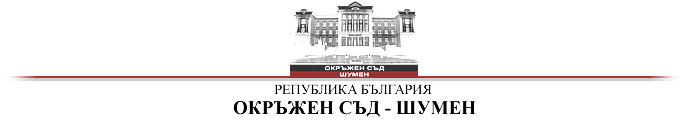 З  А  П  О  В  Е  ДРД-07№ …/28.05.2020 г.София Радославова – Административен ръководител - председател на Окръжен съд - Шумен на основание чл.86 ал.1, т.1  от Закона за съдебната власт във връзка с решение на СК на ВСС по протокол № 16/19.05.2020 г., с което е допълнено решение по протокол № 15/12.05.2020 г.Н А Р Е Ж Д А М :1.Изменям Заповед РД – 07 № 76/13.05.2020 г. на Административния ръководител – председател на Окръжен съд- Шумен в частите й, в които е предвидено задължително носене на лични предпазни средства, като отпада  изискването за носене на ръкавици.2.Допълвам Заповед РД – 07 № 76/13.05.2020 г. на Административния ръководител – председател на Окръжен съд- Шумен относно достъпа до съдебната палата на представители на медиите, както следва :2.1.При дела със значителен обществен и/или медиен интерес и по решение на съдебния състав, в съдебните зали могат да се допускат журналисти, след предварителна заявка, направена на електронния адрес на съда и съгласувана със служителя за връзка с медиите. 2.2.При дадено разрешение на съдебния състав за достъп в съдебната зала, където ще се разглежда съдебното заседание следва стриктно да се спазват указанията на здравните органи за ограничаване разпространението на заболяването COVID-19 - спазване на необходимата дистанция, ползването на лични предпазни средства  от журналистите.2.3.Административните ръководители на районните съдилища в съдебния окръг на ШОС, или определени от тях служители, своевременно да уведомяват служителя за връзки с медиите на Окръжен съд-Шумен за разглежданите в съответните съдилища дела с обществен интерес.3.При въведено от Регионална здравна инспекция ограничение в придвижването /пълно или частично/ да не се допускат в сградата на съдебната палата живеещи в ограничената територия лица. 4.Системният администратор да  публикува на интернет страницата настоящата заповед. Контрол по изпълнение на Заповедта ще се извършва от Административния  ръководител – Председател на ОСШ. Със Заповедта да се запознаят всички магистрати и съдебни служители от Окръжен съд – Шумен.Копие от същата да се изпрати за сведение на ОЗ „Охрана“ - Шумен,  на Районен съд- Шумен,  Районен –съд- Нови пазар, Районен съд- Велики Преслав, Окръжна прокуратура – Шумен, Районна прокуратура – Шумен.					СОФИЯ РАДОСЛАВОВА:АДМИНИСТРАТИВЕН РЪКОВОДИТЕЛ -                                     		ПРЕДСЕДАТЕЛ НА 					ОКРЪЖЕН СЪД - ШУМЕН 